МУНИЦИПАЛЬНОЕ БЮДЖЕТНОЕ ОБРАЗОВАТЕЛЬНОЕ УЧРЕЖДЕНИЕ ДОПОЛНИТЕЛЬНОГО ОБРАЗОВАНИЯ«ДЕТСКИЙ ЦЕНТР ТУРИЗМА, КРАЕВЕДЕНИЯ И ЭКСКУРСИИ «МЕРИДИАН» ГОРОДСКОГО ОКРУГА ГОРОД УФА РЕСПУБЛИКИ БАШКОРТОСТАНМуниципальное бюджетное образовательное учреждение«Поисковое движение  как форма формирования гражданско-патриотического воспитания школьников. Из опыта работы поискового отряда «Памяти достойны»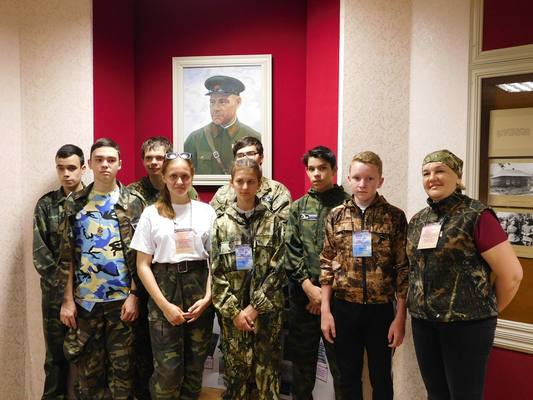 Номинация: «Информационно-методические материалы»Составитель/разработчик:  Густова Анна Александровна,педагог дополнительного образования,
                                                               МБОУ ДО «ДЦТКиЭ «Меридиан»г. Уфа, 2021 год.            ПО-РАЗНОМУ ЛЮДИ ПРИХОДЯТ В ПОИСКОВОЕ ДВИЖЕНИЕ. НО ПОБЫВАВ В ЭКСПЕДИЦИИ ОДНАЖДЫ…«КАЖДУЮ ВЕСНУ МЫ ТЕРЯЕМ ПОКОЙ...НЕ ЛЮБОВЬ, НЕ ОЖИДАНИЕ БЛИЗКОГО ЛЕТНЕГО ОТДЫХА ЗАСТАВЛЯЕТ НАШИ СЕРДЦА УЧАЩЕННО БИТЬСЯ. НАС ЗОВЕТ ВОЙНА. МЫ НЕ МОЖЕМ НАХОДИТЬСЯ В ГАРМОНИИ С ОКРУЖАЮЩИМ МИРОМ ДО ТЕХ ПОР, ПОКА НЕ БУДЕТ СОБРАН РЮКЗАК, ЗАТОЧЕНА ЛОПАТА И НАСТРОЕН МИНОИСКАТЕЛЬ... МЫ НЕ МОЖЕМ НЕ УХОДИТЬ В МОКРУЮ ДАЛЬ ФРОНТОВЫХ ЛЕСОВ, НЕ ПЕРЕВОРАЧИВАТЬ КУБОМЕТРЫ ЗЕМЛИ, НЕ ВИДЕТЬ В КАЖДОМ КОРЕШКЕ СОЛДАТСКИЙ МЕДАЛЬОН, НЕ ПОДНИМАТЬ ОСТАНКИ ТЕХ, КОГО ЗАБЫЛИ ПОХОРОНИТЬ ПОТОМКИ... ГОД ЗА ГОДОМ»                 (АНАТОЛИЙ КИЗИЛОВ, ПОИСКОВИК Г. ЭЛЕКТРОСТАЛЬ)         Аннотация	Данный информационно-методический материал включает в себя опыт работы поискового отряда «Памяти достойны» МБОУ ДО ДЦТКиЭ «Меридиан», участие отряда в мероприятиях различного масштаба.
	 Подготовительный этап обучения по дополнительной общеобразовательной программе «Памяти достойны» включает в себя коллективные и индивидуальные учебные и организационные формы работы по формированию необходимых знаний, умений, навыков поисковой деятельности.  Это занятия Школы поисковика, самообразование,  организационные сборы, закрепление ответственных лиц, распределение зоны ответственности	  Основной этап программы - «Поисковая экспедиция «Вахта памяти» включает в себя проведение поисковой экспедиции на места сражений Великой Отечественной войны, в том числе, разведочных, поисковых и эксгумационных работ, в ходе которых производится обнаружение мест нахождения останков, их поднятие, установление имен, в случае нахождения медальона или личных вещей, торжественное захоронение. Кроме того, в случае обнаружения предметов вооружения и обмундирования, производится оценка степени их сохранности и возможности реставрации. Указанные предметы впоследствии экспонируются в передвижных экспозициях.	Также обучение по программе предполагает установку палаточного лагеря, обустройство мест общего пользования, что способствует приобретению хозяйственно-бытовых навыков, повышению ответственности участников экспедиции.  	Материал рекомендован для использования в учебном процессе учителями, педагогами дополнительного образования, краеведами, руководителями музеев.ОглавлениеАннотация…………………………………………………………………………3Пояснительная записка…………………………………………………………...5Содержание:Тема 1. Поисковое движение – важнейшая форма развития патриотизма……9
Тема 2. Подготовительная  работа к поисковой работе………………………..11Тема 3. Поисковое оборудование, предметы быта и униформа……………….14
Тема 4. Работа с медальонами…………………………………………………....17Тема 5. Сайты патриотической направленности в интернете………………….19Тема 6. Поисковый отряд «Памяти достойны»………………………………….22Тема 7. Вахта памяти ……………………………………………………………..24
Тема 8.  Заключение……………………………………………………………….26
Тема  9. Литература………………………………………………………………..28
Пояснительная записка«У нас нет никакой и не может быть никакой другой объединяющей идеи, кроме патриотизма», - заявил Президент РФ Владимир Путин на одной из встреч. И с этим трудно не согласиться. 	Формирование личности обучающихся происходит через нравственное, умственное, правовое, художественное, трудовое, патриотическое воспитание. Но ведущая роль, все же, принадлежит патриотическому воспитанию. Не существует, правда, ни одного универсального рецепта, как воспитать настоящего гражданина, любящего свою Родину.	 Патриотизм по своей природе – явление глубокое, социальное, которое представляет собой важнейшую грань жизни общества, источник его существования и развития.	 На современном этапе развития российского общества возрождение патриотизма – важнейшее условие возрождения России - как великой державы. Среди множества направлений гражданско-патриотического воспитания молодежи, ведущее принадлежит поисковому движению. Поисковики на сегодняшний момент – единственная сила в современном российском обществе, которая не только на словах, но и на деле сохраняет память о Великой Отечественной войне. Поисковая деятельность создает все условия для развития личности. 	Занимаясь в поисковом отряде, подросток приобретает опыт любви к Отечеству.АктуальностьВеликая Отечественная война - одно из самых значительных и драматических событий в истории нашего государства. В современных условиях, когда остро стоят вопросы патриотического воспитания граждан, и, в первую очередь, молодежи, формирования уважительного отношения к истории своей страны, гордости за Отечество, Великая Отечественная война - ярчайший пример подвига и героизма, совершенного настоящими патриотами своей РодиныДавно ушла в историю эта война. Но до сих пор ищут могилы своих мужей, отцов и дедов наши соотечественники. До сих пор не прекращается поток писем в административные и военные, ветеранские и общественные организации с просьбой отыскать хоть какие-то следы пребывания на той войне дорогих им людей. Нередко приезжают на места боев за тысячи верст и сами родственники погибших в надежде лично убедиться, что в поиске поставлена последняя точка.Все мы в неоплатном долгу перед погибшими, и наша вина, и беда в том, что десятилетия после войны мы не можем исполнить первый долг перед погибшими - достойно предать земле их останки. Одни из тех, кто не только на словах, но и на деле сохраняет память о людях, защищавших и погибших за нашу Родину - это поисковые отряды и объединения.	Работа поискового движения - это важный способ передачи новому поколению исторических знаний и исторической памяти, что способствует сближению людей разных возрастов, патриотическому воспитанию и толерантности. 	Выезжая в поисковые экспедиции, обучающиеся находятся в условиях автономного проживания, где необходимы специальные знания.Данный материал обусловлен рядом факторов: -нацеленностью на развитие патриотизма; - формированием здорового образа жизни; - необходимостью развития духовно-нравственных ценностей обучающихся.При умелой организации поисковой работы у подрастающего поколения воспитываются лучшие качества гражданина и патриота. Таким образом, актуальность работы определяется стратегией патриотического воспитания, предполагающей формирование гармоничной личности, воспитание гражданина России – зрелого, ответственного человека, в котором сочетается любовь к большой и малой родине, общенациональная и этническая идентичность, уважение к культуре, традициям людей, которые живут рядом. Новизна Обучающиеся в процессе реализации программы «Памяти достойны» могут применить свои знания не только в учебно-исследовательской деятельности, но в полевых условиях. Оригинальность
	Дополнительная общеобразовательная общеразвивающая программа «Памяти достойны» предусматривает теоретическую подготовку к проведению раскопок, организации поисковой экспедиции, освоение методики исследовательской работы, работы с архивами, документами, иными историческими источниками, приобретение туристских навыков, умения работать с медальонами, архивными документами, специальным оборудованием.
	Большое внимание в программе уделяется вопросам реализации воспитательных задач с целью формирования нравственных качеств молодого человека: патриотизма, бережного отношения к истории Отечества и родного края, к подвигу солдат, активной жизненной и гражданской позиции.Педагогическая целесообразность
	Работа поискового отряда «Памяти достойны» направлена на формирование нравственных и моральных ценностей личности, способной осознавать свою причастность к судьбе Отечества. 	Поисковая деятельность способствует развитию патриотического воспитания, позволяет обучающимся выбирать различные направления деятельности, углубляет и расширяет их знания по различным предметам, развивает преемственность, позволяет найти свое место в коллективе сверстников или в разновозрастном коллективе, учит передавать накопленный опыт от старших поисковиков – младшим.	 Программа включает в себя как теоретический материал, так и практические работы на местности, работу с документами, архивами, также предусматривает выполнение творческих заданий. 	Программа «Памяти достойны» способствует подготовке членов поисковых отрядов к участию в поисковых экспедициях. После первого года обучения обучающийся по итогам зачета получает документ, обеспечивающий право допуска к полевым работам.Цель составления материала: обобщение собственного опыта работы по патриотическому воспитанию обучающихся через поисковую работу объединения «Памяти достойны». Создание оптимальных условий для педагогов и обучающихся в использовании материалов для обучения и воспитания подрастающего поколения.Ожидаемый результат от использования  работы другими специалистами состоит в том, что материал  может  применяться  в дальнейших разработках по рассматриваемой  теме,  в практике краеведов, руководителей музеев,  поисковиков, студентов, а также в педагогической практике учителей и педагогов дополнительного образования.СодержаниеТема 1. Поисковое движение – важнейшая форма развития патриотизма. 	Гражданско-патриотическое воспитание является одним из приоритетных направлений современной молодежной политики в Российской Федерации. Это направление предполагает воспитание чувства гордости за свое Отечество, умение сопереживать ее судьбе.	 Современная практика предлагает различные формы патриотической работы среди молодежи. Одной из форм, которая последние годы активно развивается, является поисковое движение. 	Поисковое движение - это общественное движение по сохранению и увековечению памяти защитников Отечества, павших в годы Великой Отечественной войны (1941 - 1945гг.), которое в настоящее время по своему содержанию является военно-патриотическим, историко-культурным и благотворительным движением. В мировой практике общественного движения подобного профиля до сих пор не существовало. На базе учреждений образования и учреждений по работе с молодежью России уже создано и активно действует около 400 поисковых отрядов.Поисковое движение способствует не только военно-патриотическому воспитанию допризывной молодежи и школьников, но и осуществляет учебную деятельность в области военной истории, археологии, поддерживает на достойном уровне культуру почитания павших за Отечество и памятников боевой славы России.Работа поисковиков незаменима, так как эта трудная и кропотливая работа может строиться только на конкретном интересе энтузиастов при добровольном и инициативном характере самого поискового движения.		Среди множества направлений гражданско-патриотического воспитания молодежи, ведущее, по моему мнению, принадлежит поисковому движению. Поисковики на сегодняшний момент – единственная сила в современном российском обществе, которая не только на словах, но и на деле сохраняет память о Великой Отечественной войне. Поисковая деятельность создает все условия для развития личности. Занимаясь в поисковом отряде, подросток приобретает опыт любви к Отечеству	Хочу поделиться опытом своей работы в поисковом отряде «Памяти достойны». Поисковый отряд «Памяти достойны» МБОУ ДО «ДЦТКиЭ «Меридиан» г. Уфа был создан 27 января 2016 года Наш поисковый отряд действует с 2003 года, в настоящее время по списку 30 обучающихся с 14 лет (7-11-х классов). В составе отряда как опытные поисковики, так и совсем юные, молодые ребята, которые только начинают пробовать себя в поисковой работе, где и происходит процесс социализации подростка. Для того чтобы подросток стал поисковиком, ему надо пройти определенный этап отбора, овладеть необходимыми знаниями, определенными умениями и навыками. Мною разработана программа для воспитанников 14-18 лет «Памяти достойны»Тема 2. Подготовительная работа к поисковой работе. 
Методика поиска и проведения раскопок.           ПОИСКОВАЯ РАБОТА ВКЛЮЧАЕТ теоретическую подготовку к проведению раскопок, организации поисковой экспедиции, освоение методики исследовательской работы, работы с архивами, документами, иными историческими источниками, приобретение туристских навыков, умения работать с медальонами, специальным оборудованием и т. д.	Большое внимание в ПОИСКОВОЙ РАБОТЕ уделяется вопросам реализации воспитательных задач с целью формирования нравственных качеств молодого человека: патриотизма, бережного отношения к истории Отечества и родного края, активной жизненной и гражданской позиции.	ПОИСКОВАЯ РАБОТА предусматривает  коллективные занятия и самостоятельные практические работы, творческие задания, экскурсии, одно - двухдневные походы а так же участие в экспедиции «Вахте Памяти».	Критериями отбора являются высокие морально-волевые качества, дисциплинированность, физическая подготовка и овладение навыками поисковой работы и, конечно, личное желание. Поисковик должен владеть туристическими навыками (умение ориентироваться на местности, работать с картами, приспосабливаться к жизни в полевых условиях и т.д.), уметь оказать первую медицинскую помощь, обладать первоначальными знаниями в области анатомии человека. Приобрести личное снаряжение: спальники, походные коврики, средства личной гигиены, индивидуальную посуду, непромокаемую одежду, парадную форму (для торжественных мероприятий), лопату, перчатки (резиновые и тканевые), индивидуальные медицинские средства. Помимо теоретических знаний, занимаясь в объединении, обучающиеся получают практические навыки в период проведения поисково-разведывательных экспедиций и «Вахт памяти».Методика поиска и проведения раскопок	Самый главный этап поисковой работы - это этап практической деятельности. Всё, что делается на этом этапе, составляет суть поиска. Он включает в себя встречи с очевидцами, местным населением, проведение разведки и раскопок, сбор материала, захоронение останков, поиск родственников. Поэтому надо наиболее тщательно подходить к подготовке экспедиции, прорабатывать все детали.
	В работе с ребятами надо учитывать то, что подростки жаждут активной деятельности, возможности проявить себя в чрезвычайных ситуациях, да и просто хотят вырваться из города. Поэтому никакие другие самые интересные мероприятия не заменят путешествия с рюкзаком за плечами. Поисковая экспедиция - это, прежде всего походы, совместная деятельность, встречи и беседы с новыми и интересными людьми, масса эмоциональных переживаний, которые поджидают следопытов в пути. Но технике похода посвящено немало книг и пособий, и поэтому эту сторону мы почти не будем затрагивать, а обсудим лишь некоторые методические моменты организации поисковых походов подростков.Как выбрать тему поиска? Очевидно, не нужно выдумывать тему, ждать, когда объявится что-то из ряда вон выходящее. Почти в каждом селе и городе есть печальные знаки войны - памятники и монументы, надгробия и плиты погибшим в войну героям. Вот отсюда можно и начать поиск.
	Название улицы, мемориальная доска на доме, устная легенда, песня, краткое упоминание фамилии или подвига, совершённого в местных краях, скупые строки в военных мемуарах и исторических книгах - всё это может натолкнуть на интереснейшую тему поиска.
В то же время, поиск, как цель экспедиции, не должен быть искусственно надуманным, по заведомо известным местам и событиям. Человеку, руководящему этой работой надо обладать и тонким педагогическим чутьём и талантом исследователя, чтобы всё время на нужном уровне поддерживать интерес ребят к поиску, всё более и более зажигать их идеей поискового похода.кроме этого, юные поисковики знакомятся  с предметами быта поисковика.Тема 3. Поисковое оборудование, предметы быта и униформаПоисковый отряд не мыслится без специального оборудования и униформы. Как первое так и второе у каждого отряда может отличаться, но не существенно.	К поисковому оборудованию относится:- Металлоискатель;- лопата;- металлический щуп;- красная маркировочная лента;- нож;- резиновые и матерчатые перчатки;- Остановимся на каждом предмете подробнее:     Металлоискатель – предназначен для обнаружения на поверхности или под землей металлических предметов, которые могут находиться рядом с останками;   Лопата – предназначена для снятия слоев почвы при раскопках останков бойцов РККА;   Металлический щуп – состоит из гибкого металлического прута диаметром 0,8 мм, 1 мм, длиной около 120 – 150 см, с перпендикулярной ручкой. Он предназначен для протыкания почвы для обнаружения точного местоположения металлического предмета или останков в почве;   Красная маркировочная лента – предназначена для обозначения найденного взрывоопасного предмета (гранаты, снаряда, бомбы).   Нож – предназначен для аккуратной работы по извлечению останков из почвы т.к. лопатой можно причинить вред останкам;   Резиновые и матерчатые перчатки – необходимы для предотвращения мелких ранений рук и попадания заражения в раны.Предметы быта поисковикаК предметам быта поисковика относятся:- Палатка;- рюкзак;- спальный мешок;- пенопропиленовый коврик;- котелки;- спички;- сухой спирт;- топор;- веревка;- кружка, вилка, ложка, тарелка и пр.	Униформа поисковика состоит из:- Парадная форма, берцы и ремень – могут быть любого фасона;- Рабочая (полевая) форма, берцы (либо резиновые сапоги) и ремень – сама форма представляет собой инцефалитный костюм с капюшоном и растягивающимися манжетами на рукавах. Так же к полевой форме идет стандартная армейская фляжка и рюкзачок.предлагаем вашему вниманию Алгоритм-памятку действий при поиске:- Осмотр местности начинается с поиска любых предметов военного времени: касок, ботинок, противогазов и их отдельных деталей, кожаных подсумков, стрелянных гильз, патронов, ложек, котелков и т.д.- работать нужно обязательно в перчатках;- первоначально поиск производится с помощью металлоискателя;- при обнаружении металлических предметов в почве с помощью металлоискателя, в действие пускают щуп для определения примерного размера и местоположения металлического предмета, дерева, останков и стекла;- как только предмет условно обозначен начинается вскрытие грунта с помощью лопаты;- при обнаружении останков почву нужно снимать аккуратно, слой за слоем;- при выборке костей нужно работать ножом и тщательно перебирать каждый комок земли во избежании потери личных вещей бойца;- нельзя «выдергивать», вырывать из земли предметы войны, их нужно аккуратно обкапывать;- при обнаружении смертного медальона (встречается в различных вариациях, но чаще ЧЕРНЫЙ ЭБАНИТОВЫЙ ПЕНАЛ или ЛАТУННАЯ ГИЛЬЗА) – ценную находку поместить в комок земли и завернуть его в полиэтиленовый пакет, перемотав скотчем;- при обнаружении взрывоопасных предметов (гранат, мин, снарядов, авиабомб) НИ В КОЕМ СЛУЧАЕ НЕ ТРОГАТЬ ИХ РУКАМИ И НЕ ПЕРЕНОСИТЬ ИЗ РАСКОПА!!! Обнаруженную опасную находку нужно отметить красной маркировочной лентой, а если она отсутствует, то любыми подручными средствами. После маркировки немедленно сообщить командиру отряда или представителям МЧС.Тема  4. Работа с медальонами	Юных поисковиков обучают работать с медальонами.	Солдатские медальоны существовали в СССР с 1925 года и постоянно претерпевали некоторые изменения . В 1941 году был принят стандартный эбонитовый медальон, а чуть позже принята Красноармейская книжка. В 1942 году медальоны отменили вовсе, тем самым фактически обезличили многих погибших бойцов РККА.	Существует множество способов извлечения вкладыша с информацией о бойце из соответствующего носителя (эбонитовой капсулы, гильзы, деревянного пенала, «ладанки»). От действий и аккуратности извлекающего вкладыш зависит его целостность и читаемость, поэтому вскрытие – это очень важный процесс, в котором риск потери информации должен быть минимизирован.	Для работы с медальоном необходимы следующие инструменты:- Две иглы;- пинцет без бороздок на концах;- пассатижи стандартные и пассатижи с тонкими окончаниями;- нож не складной;- планшетка;- монеты;- лупа;- чистая писчая бумага;- книга.Поиск по боевым наградамПоиск наградных документов может стать отдельной страницей поисковой работы. По ним можно установить судьбу солдата, его боевой подвиг. Для этого нужно зайти  на сайт электронного банка документов «Подвиг народа».- Внести данные солдата, которого вы ищете. Ф.И.О., год рождения. - Если запрос окажется результативным, или когда обнаружатся несколько награжденных с одинаковыми ФИО, вашего солдата следует идентифицировать. Для этого потребуются дополнительные биографические сведения — год и место его рождения или призыва. Их надо просто сопоставить с первоначальными результатами поиска и/или данными из наградного листа, из приказа о награждении, из учетной карточки награжденного- Это легко проверить, внимательно изучив наградные документы по каждому упоминанию. Может оказаться, что эта одна и та же награда, зафиксированная тремя видами архивных документов: учетной карточкой награжденного, наградным листом, приказом (указом) о награждении.Прямые и косвенные доказательства в установлении личности военнослужащего	Все находки, позволяющие установить сведения об их владельцах, классифицируются на прямые и косвенные доказательства в установлении личности их владельца. Именные находки (ложки, кружки, котелки и т.д.) являются косвенными доказательствами в установлении личности погибших.     	Для установления принадлежности останков конкретному человеку и имени погибшего необходимо иметь находки, являющиеся прямыми доказательствами этого, а именно: документы, удостоверяющие личность военнослужащего. Такими находками для военнослужащих РККА, прежде всего, являются смертные медальоны, а для военнослужащих вермахта — опознавательные жетоны. Наряду со смертными медальонами, прямыми доказательствами в установлении личности погибшего военно¬служащего являются документы, удостоверяющие личность, выданные различными инстанциями и ведомствами на имя конкретного лица, при условии, если этот документ обнаружен вместе с останками и последующим подтверждением из каких-либо источников о факте и месте гибели этого человека. Такими документами могут быть красноармейская книжка, военный билет, различные справки, партийный и комсомольский¬ билеты и т.д.Тема 5. Сайты патриотической направленности в интернете.	Огромную помощь ПОИСКОВЫМ ОТРЯДАМ оказывают специальные сайты патриотической направленности, которые содержат массу документов о Великой Отечественной войне и её  участниках.  Там вы найдёте историю воинских подразделений,  сражений,  списки пропавших без вести, списки умерших от ран и погибших в боях. Боевые награды земляков и  их наградные листы, воспоминания ветеранов и многое другое   	 Развитие компьютерных технологий позволяет произвести переучет потерь на основе сопоставления данных хранящихся в ЦАМО РФ (размещенных в Интернет-версии Объединенной базы данных «Мемориал») и данных поисковиков по результатам экспедиций со всей страны: по собранным на 2007 г. установленных имен павших воинов, найденных в местах боев – это более 15 тысяч фамилий, внесенных в компьютерную базу данных и опубликованных в трехтомнике «Имена из солдатских медальонов» (Казань, 2005-2008). 	   После произведенного переучета, официальная цифра «без вести пропавших» ожидаемо и значительно сократится. Кроме того, по 15-ти тысячам военнослужащих можно вносить корректировки в данные их фронтовых судеб и мест упокоения. Речь идет о тех многочисленных случаях, когда по извещениям о смерти воина родным указывалось на место гибели в районе одной деревни, поисковики же обнаруживали останки того же человека, к примеру, в «разряде верховых» в другом направлении, у другой деревни, а, установив имя, позже хоронили в третьем месте.  	 В работе помогут такие сайты, как:ОБД «Мемориал»,  «Подвиг Народа в Великой Отечественной войне 1941—1945 гг.», Солдат.ru,  Боевые действия Красной армии в ВОВ, «Герои Страны», Победа 1945. Никто не забыт — Ничто не забыто! , Форум Поисковых Движений. 2-ая Мировая война 1939-1945 гг. Раздел  Генеалогического форума ВГД (Всероссийское генеалогическое древо),. Поисково-информационный сайт "Люди и война ". "Забытый полк", Если  у вас нет этих сведений или они не точны и  спросить не у кого, попробуйте самостоятельно навести справки о  погибшем фронтовике. - В ОБД «Мемориал», если повезет, можете обнаружить донесение с указанием года рождения, адресом семьи и/или военкомата, который призывал погибшего бойца. - Не нашли в ОБД? Просмотрите, если найдете, электронную Книгу памяти области, края, республики, откуда ваш солдат уходил на фронт. Такая перекрестная проверка во всех отношениях будет не лишней.- Может случиться и так, что вы ничего не нашли. Тому есть объяснение. Сейчас в общедоступном электронном банке документов о награжденных и награждениях периода Великой Отечественной «Подвиг народа» содержатся сведения о 12 670 837 награждениях. - Всего за боевые отличия во время Великой Отечественной войны (включая войну с Японией) награждений было произведено значительно больше, поэтому ресурс будет пополняться.Многие из погибших не успели получить своих наград, много из тех, кому выпал на войне более счастливый жребий — они остались живы, однако своих наград не получили и до самой смерти не догадывались о них.  Сейчас появилась возможность, пусть и запоздалая, исправить несправедливость — обнародовать и сохранить имена этих людей в семейной памяти и в истории нашей страны.	Если вы обнаружили данные солдата, которого разыскиваете в именной базе неврученных наград, опубликованной на сайте «РГ», и хотите узнать были ли у него другие награды, 	Сделайте запрос на человека с теми же биографическими данными в базе «Подвиг народа». Откройте и тщательно изучите найденные документы. Если обнаружится наградной лист, обратите внимание на специальную графу — чем ранее награждался.                         Тема  6. Поисковый отряд «Памяти достойны»	Поисковый отряд «Памяти достойны» МБОУ ДО «ДЦТКиЭ «Меридиан» г. Уфа был создан 27 января 2016 года, но в первые экспедиции ребята поехали весной 2015 года в составе поискового объединения имени Х. А. Султанова Туймазинского района (по правилам РО «Поисковое движение России» в РБ молодые отряды сначала выезжают в составе опытных отрядов).
	Отряд с трепетом принимает участие в мероприятиях по передаче красноармейцев родственникам. «Боец вернулся домой» - этих слов ждут родственники, чьи отцы, деды пропали без вести во время Великой Отечественной войны. На трогательном торжественно-траурном мероприятии происходит церемония передачи бойца и его личных вещей родственникам для дальнейшего захоронения на родине героя.   
	На сегодня в отряде «Памяти достойны» 30 поисковиков от 14 до 18 лет.
Второй год рождения отряда мы встретили вновь на городском  мероприятии, посвящённом Дню полного снятия блокады Ленинграда. Участвовали в акции «Блокадный хлеб», возложении цветов.
 В этот день подвели итоги двух республиканских конкурсов «Поисковый отряд года» и «Поисковик года».
	 По итогам конкурсов наш отряд занял 2 место. 
Толстолуцкая Наталья в номинации «14-18 лет» заняла 1 место, 
Опарина Александра в номинации «До 14 лет» заняла 3 место. 
	Замечательный подарок ребята получили ко дню рождения отряда!
активную деятельность юные поисковики ведут и в школе. 
Так, в день рождения нашего земляка, Героя Советского Союза Василия Александровича Томарова юные поисковики рассказывали на тематических классных часах своим одноклассникам и младшим школьникам о его героическом прошлом.
	Непосредственно перед поездкой в экспедицию юные поисковики занимаются практической деятельностью. Для меня очень важно, что мои воспитанники во мне видят не только педагога, но и старшего товарища, командира. В нашем отряде переплелись судьбы нескольких поколений поисковиков. Здесь есть взрослые, студенты - бывшие ученики школы; старшеклассники и начинающие поисковики — школьники. Мне приятно, что это сплоченный коллектив, в котором присутствует дружба, взаимовыручка, взаимопомощь. Когда старшие обучают младших премудростям выживания в полевых условиях, в приготовлении пищи на костре, заготовке дров, разве это не процесс социализации.                                         Тема 7. Вахта памяти
	В 2018  году наш отряд «ПАМЯТИ ДОСТОЙНЫ» впервые представлял Республику Башкортостан на «Вахте Памяти – 2018» в Республике Карелия в городе Питкяранта.         В экспедицию поехали: ученик 11 класса Толстолуцкий Илья (для него это 5 Вахта), ученица 9 класса Толстолуцкая Наталья, ученик 8 класса Юсупов Эрнест, ученицы 7 класса Карачурина Аделина, Опарина Александра, ученик 6 класса Фёдоров Денис, студент Башкирского колледжа архитектуры, строительства и коммунального хозяйства (выпускник школы) Бикмурзин Кирилл (для него это 4 вахта).
        Цель экспедиции: поиск неизвестных воинских захоронений , погибших и пропавших без вести защитников Отечества на местах сражений, проходивших в годы великой отечественной войны, а также проведение исследовательских и эксгумационных работ.А вот На V Слёте поисковых отрядов РБ отряд «Памяти достойны» был представлен двумя командами – старшая и младшая. В этот раз Слёт проходил на берегу живописного озёра Кандры-куль Туймазинского района.
	Программа Слёта была насыщена. Ежедневные занятия по антропологии, медицине, эксгумации, поиску. Затем прошли соревнования по изученным темам. По итогам конкурса старшая команда заняла 4 место, младшая – достойное предпоследнее.	В 2019 году Поисковики отряда «Памяти достойны» приняли участие в VI слете поисковых отрядов Республики Башкортостан, который состоялся в Ишимбайском районе. Цель данного слета: научить молодых поисковиков азам поискового дела. В течение 4-х дней с ребятами проводились занятия по медицине, археологии, антропологии и топографиии. По итогам обучения прошли соревнования между отрядами. 
       За 3,5 года  отряд принял участие в экспедициях в Ленинградскую область (2015, 2016, 2017, 2019 г.), в Новгородскую область (2017г), в Республику Карелия (2018г), в Калужскую область (2019г.). 
Отряд является постоянным участником патриотических мероприятий, акций, таких как «Блокадный хлеб», «Судьба солдата», «Бессмертный полк», День Победы, День памяти и скорби, День Неизвестного солдата, проводит уроки Мужества, ежегодно принимает участие в Республиканских Слетах поисковых отрядов, в конкурсных программах Слета поисковых отрядов ПФО.
	Ежегодно в День Неизвестного солдата проходит торжественное мероприятие «Посвящение в поисковики», на котором принимают мальчиков и девочек в ряды поискового движения России.ЗаключениеТаким образом, поисковая работа представляет собой сложный комплекс различных направлений деятельности. цель которых - восстановление судеб погибших за Отечество, достойное их захоронение, поиск родственников, а также предоставление подросткам возможности заниматься общественно-значимой деятельностью, принимать активное участие в той работе, которая долгое время считалась доступной только взрослым.
	Поисковая (поисково-краеведческая) работа носит циклический характер, продолжается в течение года, оказывает постоянное воздействие на людей, занимающихся ею, каждый раз открывая что-то новое, принося реальный, ощутимый результат.
	Быть членом отряда может каждый желающий, независимо от возраста и даже от состояния здоровья, ибо спектр задач, направлений деятельности очень широк и ни одно из звеньев не может быть выброшено. все этапы взаимосвязаны. Основные качества - желание работать, целеустремлённость, жажда активной деятельности, желание помогать, стремление преодолевать трудности, любознательность, честность и т.д. 	В поисковом движении есть своя статистика: количество поднятых солдат, прочитанных медальонов, найденных родственников, проводимых внеклассных мероприятий, конкурсов, викторин. Но для меня есть и другая статистика: скольким подросткам я смогла внушить понятие патриотизма, как я смогла выполнить роль не только командира, но и педагога, воспитателя. Важно, чтобы наши воспитанники сказали: «Я понял, что такое война»; «я научился работать»; «я первый раз в жизни готовил пищу и стирал»; «я помог своему другу»; «я поеду еще». Таким образом, поисковое движение, «Вахта Памяти» - это педагогический феномен и серьезная молодежная политика, так как она воспитывает уважение и благодарность к павшим бойцам, учит понимать подвиги, совершенные нашими дедами и прадедами, наполняет сердца подростков верой в правое дело. Это и мощный инструмент для воспитания трудных подростков: они обретают смысл деятельности, понимают, что они нужны обществу, что их судьба небезразлична окружающим. Поиск формирует общечеловеческие нормы гуманистической морали, способствует объективной самооценке и саморегуляции поведения, позволяет каждому подростку реализовать себя как личность.	Поисковая работа позволяет ощутить свою значимость для людей, а значит, появляется цель в жизни, поле для деятельности. А не это ли нужно подросткам - проявить себя, попробовать свои силы, пообщаться со взрослыми в неформальной обстановке, на равных.Список литературы1. Барчуков И.С., Собина В.А. Физическая подготовка. Теория и практика: Учебник. М.: ВУ, 2016. 2. Берне Р. Развитие «Я» -концепции и воспитание. М.: Прогресс, 2011. 3. Беспятова Н. К. Яковлев Д. Е. Военно-патриотическое воспитание детей и подростков как средство социализации. М.: Айрис-пресс, 2012. 4. Героико-патриотическое воспитание в школе: детские объединения, музеи, клубы, кружки, поисковая деятельность / Авт.-сост. Т. А. Орешкина. – Волгоград: Учитель, 2007. – 122 с. 5. Касимова Т. А. Патриотическое воспитание школьников: методическое пособие / Т. А. Касимова, Д. Е. Яковлев. – М.: Айрис-пресс, 2005. – 64 с. 6. Мартынов В.Е. и др. Руководство по поисковым и эксгумационным работам. М.: ТОО «Люкс-арт», 2016. 7. Мацюцкий С. Туристу о растениях. М.: Профиздат, 1988 (Мир туристских интересов). 8. Нагаев И.М.Памятка юным поисковикам: по документам и материалам Федеральной архивной службы РФ (ФАС РФ). - М.: МГДД(Ю)Т, 2012.7. Никандров Н.Д. Россия: ценности общества на рубеже XXI в. М.: 1998.8. Патриотическое воспитание сегодня. Анализ, проблемы, перспективы. – М., 2017.9. Патриотическое воспитание: система работы, планирование, конспекты уроков, разработки занятий / сост. И.А. Пашкович. – Волгоград. 2006.10. Петров В.Н., Шкапа Н.А. Методические рекомендации по поисковой работе (военной археологии) на местах боев Великой Отечественной войны. – М., 2014.11. Цуканов И.П. Методика подготовки молодых поисковиков. - Курск: КОПОО Центр «Поиск», 2012.Ссылки на использованные ресурсы:
1. https://studbooks.net/1922397/pedagogika/spisok_ispolzovannoy_literatury2. http://westfront.su/metodika/3.https://rkka03.ucoz.ru/index/opasnye_nakhodki_mery_bezopasnosti_pri_provedenii_rabot_na_territorijakh_boevykh_dejstvij_vov/0-434. https://multiurok.ru/index.php/files/patriotichieskoie-vospitaniie-uchashchikhsia-v-usl.html5. https://infourok.ru/metodicheskiy-material-dni-voinskoy-slavi-rossii-463875.html6.https://infourok.ru/metodicheskoe-posobie-po-patrioticheskomu-vospitaniyu-577708.html7.https://rkka03.ucoz.ru/index/opasnye_nakhodki_mery_bezopasnosti_pri_provedenii_rabot_na_territorijakh_boevykh_dejstvij_vov/0-438. https://unm.org.ua/sites/default/files/teoriya_i_praktika_poiskovyh_rabot.pdf9. http://xn----ptbgoeelt.xn--p1ai/region/2/10. https://ru.openlist.wiki/